Valleyview Consumers Co-op Ltd.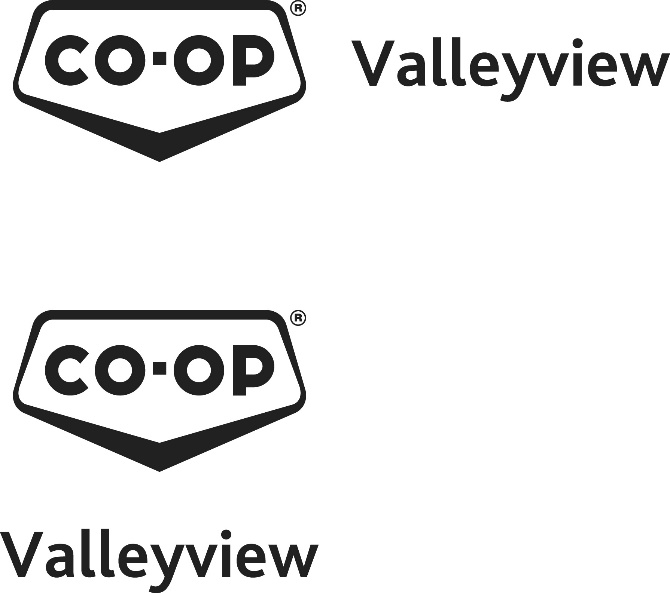 Board of DirectorQualificationsPersonal QualificationsNo person shall be a director if that person:is not an individual.is less than 18 years of age.is of unsound mind and has been so found by a court in Canada or elsewhere.is bankrupt.is an employee of the Cooperative or a commission operator under contract with the Cooperative; oris a mother, father, sister, brother, son, daughter, husband, wife or common-law husband or wife, or a same sex partner of a management employee of the co-operative.has an account with the Co-operative that is more than 90 days in arrears.Further QualificationsNo person shall be a director unless that person or an entity of which that person is an officer, director, or member:Was a member of the Cooperative by January 29, 2022 (end of the last financial year) of the Cooperative.Purchased goods or services, or a combination of both, from the Cooperative during the last financial year of the Cooperative, worth the collective amount of at least $2,500.00; andSupports the affairs of the Cooperative and complies with the by-laws.Nominating CommitteeBefore director elections are held, the board will appoint a nominating committee, composed of two or more directors in their second year of their terms of office and other members of the Cooperative that the board, at its discretion, chooses to appoint.Except as set out in these by-laws, the procedures of the nominating committee are those determined from time to time by the board.Nominating ProcedureAll nominations must be made through the nominating committee.Members who wish to be nominated for the position of director of the Cooperative must delivery nominating papers to the nominating committee at least 14 days before the meeting of the members at which directors’ terms of office expire.All nomination papers submitted to the nominating committee must:be signed by at least two members other than the nominee.be accompanied by a brief biography of the nominee; andcontain the written consent of the nominee.At each annual meeting of members when directors’ terms of office expire, the nominating committee will place before the meeting a list of nominees for the position of director.Only members who have complied with (a), (b) and (c) are entitled to run for the position of director.Board of Directors TermsDirector						Term ExpiresPeter Vanderwiel - Kenton					2022Tegan McGonigal – Oak Lake				2022Dylan Hoppe – Virden					2022Rick Lee—Pierson						2023Nicole Smith – Oak Lake					2023Jonothan Hodson – Lenore				2023Peter McConnell—Cromer					2024Vaughn Wilson – Kenton					2024Vacant							2024